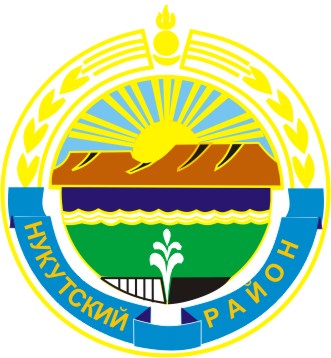 МУНИЦИПАЛЬНОЕ  ОБРАЗОВАНИЕ«НУКУТСКИЙ  РАЙОН»АДМИНИСТРАЦИЯМУНИЦИПАЛЬНОГО ОБРАЗОВАНИЯ«НУКУТСКИЙ РАЙОН»______________________________ПОСТАНОВЛЕНИЕ____________________________ 16 ноября  2019                                          №  653                                         п. НовонукутскийОб утверждении состава антинаркотической комиссии муниципального образования«Нукутский район»В соответствии с Указом Президента Российской Федерации 
от 18 октября 2007 года № 1374 «О дополнительных мерах по противодействию незаконному обороту наркотических средств, психотропных веществ и их прекурсоров», Законом Иркутской области от 7 октября 2009 года № 62/28-оз «О профилактике незаконного потребления наркотических средств и психотропных веществ, наркомании и токсикомании в Иркутской области», руководствуясь статьей 35 Устава муниципального образования «Нукутский район»,  Администрация ПОСТАНОВЛЯЕТ:1. Утвердить состав антинаркотической комиссии муниципального образования «Нукутский район» (Приложение №1);2. Признать утратившими силу:1) постановление Администрации  муниципального образования «Нукутский район» от 28.01.2009 года № 39;2) постановление Администрации  муниципального образования «Нукутский район» от 08.06.2009 года № 189;3) постановление Администрации  муниципального образования «Нукутский район» от 17.11.2011 года № 613;4) постановление Администрации  муниципального образования «Нукутский район» от 18.06.2012года № 332;5) постановление Администрации  муниципального образования «Нукутский район» от 03.12.2015 года № 413.3.Опубликовать настоящее постановление в печатном издании «Официальный курьер» и разместить на официальном сайте муниципального образования «Нукутский район».4.Контроль за исполнением настоящего постановления возложить на  заместителя мэра муниципального образования «Нукутский район» по социальным вопросам М.П. Хойлову.Мэр                                                                                                             С.Г. ГомбоевПриложение №1к постановлению Администрации МО «Нукутский район»от 16.11.2019 г. № 653Состав антинаркотической комиссии муниципального образования «Нукутский район»Председатель:- Гомбоев С. Г.  – мэр муниципального образования «Нукутский район»;Заместитель  председателя:- Хойлова М.П. – заместитель мэра муниципального образования «Нукутский район» по социальным вопросам;- Изыкенов А.Я. – начальник  ОП МО МВД  России «Заларинский»   майор полиции; Секретарь:- Игнатова Н.Н. –  региональный специалист по профилактике наркомании в Нукутском районеЧлены комиссии:- Ефремова Н.М. –заведующая сектором по вопросам семьи, детства и  защите их прав Администрации муниципального образования «Нукутский район»;- Хадаханова А.Г. - начальник отдела по молодежной политике и спорту Администрации муниципального образования «Нукутский район»;- Тюхтин Д.С. –оперуполномоченный группы уголовного розыска ОП МО МВД  России «Заларинский»капитан полиции(по согласованию);- Шарапова О.Ю. - начальник отдела образования Администрации муниципального образования «Нукутский район»;- Геленкенов А.С.  - начальник отдела сельского хозяйства Администрации муниципального образования «Нукутский район»;- Баторов К.М. –  Председатель Думы муниципального образования «Нукутский район»;- Яковлева С.А. –вр.и.о. ответственного секретаря – консультанта  КДН  и ЗП Администрации муниципального образования «Нукутский район»;- Полянская В.Н. – врач-нарколог ОГБУЗ «Нукутская РБ»;- Главы муниципальных образований (сельских поселений) (по списку).